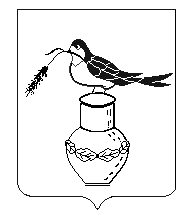 Отдел образования                                               Измалковского  района Липецкой областиПРИКАЗ   02.12. 2019  года                                                                     № 599с. ИзмалковоОб утверждении результатов муниципальногоэтапа всероссийской олимпиады школьников по биологии, обществознанию, физической  культуре         В соответствии с Порядком проведения всероссийской олимпиады школьников (приказ Министерства образования и науки Российской Федерации от 18 ноября 2013 г. №1252)Приказываю:1.Утвердить результаты муниципального этапа всероссийской  олимпиады школьников по биологии (рейтинг победителей и рейтинг призеров) (приложение 1),  обществознанию (рейтинг победителей и рейтинг призеров) (приложение 2), физической культуре (рейтинг победителей и рейтинг призеров) (приложение 3).	2. Главному специалисту-эксперту отдела образования Коротаевой С.А. в рамках информационного обеспечения проведения муниципального этапа всероссийской олимпиады школьников  разместить настоящий приказ на официальном сайте отдела образования Измалковского района в сети Интернет по адресу http://izmrono1.ucoz.ru/ .3. Контроль за исполнением настоящего приказа возложить на заместителя начальника отдела Н.И.Лесных.      Начальник отдела образования                                В.И.СелянинаНаталья Николаевна Ефанова 2-16-49                                                    Приложение1 к приказу отдела образования                                                    от 02.12. 2019 № 599Рейтинг победителей и рейтинг призеров муниципального этапа всероссийской олимпиады школьников по биологии                                                     Приложение 2 к приказу отдела образования                                                     от 02.12. 2019 № 599Рейтинг победителей и рейтинг призеров муниципального этапа всероссийской олимпиады школьников по обществознанию                                                    Приложение 3 к приказу отдела образования                                                    от 02.12. 2019 № 599Рейтинг победителей и рейтинг призеров муниципального этапа всероссийской олимпиады школьников по физической культуре№ п/пФИО обучающегосяНаименование образовательной организацииФИО учителяКлассБаллыРейтинг1МезеновЯрославВитальевичМБОУ СОШ с. АфанасьевоЛомакинаТатьянаМихайловна719победитель2СандриковаЕкатеринаЮрьевнаМБОУ СОШ №1 с. ИзмалковоДорохинаМаринаАнатольевна719победитель3ЗацепилинаСветланаИгоревнаМБОУ СОШ с. ЧернаваМалютинаТатьянаПетровна826победитель4ЗыбцеваМарияИгоревнаМБОУ СОШ №1 с. ИзмалковоФроловаЛюдмилаИвановна821призер5ЛошкарёваАнастасияИгоревнаМБОУ СОШ с. АфанасьевоПоповаТатьянаВладимировна821призер6МахортоваВикторияЮрьевнаМБОУ СОШ с. АфанасьевоПодколзинаОльгаНиколаевна821призер7СуюшкинАлексейАлександровичМБОУ СОШ №1 с. ИзмалковоФроловаЛюдмилаИвановна821призер8АзжеуровАртёмАлександровичМБОУ СОШ №1 с. ИзмалковоДорохинаМаринаАнатольевна941победитель9ЗушенскийКонстантинСергеевичМБОУ СОШ №1 с. ИзмалковоФроловаЛюдмилаИвановна941победитель10БыковаСофьяАндреевнаМБОУ СОШ с. ЧернаваФокинаЕленаДмитриевна939призер11КретининНиколайЮрьевичМБОУ СОШ с. ЧернаваФокинаЕленаДмитриевна939призер12ЛесныхВладиславАндреевичМБОУ СОШ №1 с. ИзмалковоДорохинаМаринаАнатольевна939призер13МишинаАннаАлександровнаМБОУ ООШ с. ИзмалковоЭль-ФаляхОльгаДмитриевна939призер14КосовРусланАнатольевичМБОУ СОШ №1 с. ИзмалковоДорохинаМаринаАнатольевна1044,5победитель15ДёшинаЮлияАндреевнаМБОУ СОШ с. АфанасьевоЛомакинаТатьянаМихайловна1042,5призер16АлёхинаОльгаАлексеевнаМБОУ СОШ №1 с. ИзмалковоДорохинаМаринаАнатольевна1153,5победитель№ п/пФИО обучающегосяНаименование образовательной организацииФИО учителяКлассБаллыРейтингКотов Егор СергеевичМБОУ ООШ с.ЛебяжьеТиткова Галина Николаевна751победительСандрикова Ольга ЮрьевнаМБОУ СОШ №1 с.ИзмалковоДрёмова Валентина Ивановна853победительКузнецова Вероника ОлеговнаМБОУ СОШ №1 с.ИзмалковоДрёмова Валентина Ивановна853победительЛошкарёва Анастасия ИгоревнаМБОУ СОШ с.АфанасьевоЗубаева Ирина Анатольевна 852призёрРодионова Елизавета ВладимировнаМБОУ СОШ №1 с.ИзмалковоФилимонова Наталья Николаевна963победительПерцева Маргарита СергеевнаМБОУ СОШ с.ЧернаваБочкарёва Валентина Константиновна958призёрАнисимов Даниил АлександровичМБОУ СОШ с.ЧернаваБочкарёва Валентина Константиновна954призёрЛогачёва Татьяна АлексеевнаМБОУ СОШ №1 с.ИзмалковоДрёмова Валентина Ивановна1059победительЕльчанинова Анастасия ОлеговнаМБОУ СОШ №1 с.ИзмалковоЧечурина Светлана Григорьевна1056призёрШалова София АлександровнаМБОУ СОШ №1 с.ИзмалковоДрёмова Валентина Ивановна1052призёр№ п/пФИО обучающегосяНаименование образовательной организацииФИО учителяКлассБаллыРейтинг1Маркина АнастасияАлексеевнаМБОУ СОШс.ЧернаваШибин Владислав Викторович781.3победитель2Астахова Татьяна АлександровнаМБОУ СОШс.ЧернаваШибин Владислав Викторович780.9призёр3Савченкова Ассоль НиколаевнаМБОУ СОШ №с. ИзмалковоПетрова Ольга Сергеевна869.2призёр4Таранов Владимир АлександровичМБОУ СОШс.ЧернаваШибин ВладиславВикторович779.5победитель5Сергеев Александр АлександровичМБОУ СОШс.ЧернаваШибин ВладиславВикторович770.8призёр6Бородин Кирилл ИвановичМБОУ СОШс. АфанасьевоБыков Андрей Владимирович869.4призёр7Антипов Алексей ИвановичМБОУ СОШ №1 с. ИзмалковоИзмалков Александр Николаевич867.2призёр8Мезенов Ярослав АлександровичМБОУ СОШс. АфанасьевоБыков Андрей Владимирович766.8призёр9Бандикян Эрик ЭдуардовичМБОУ СОШс. АфанасьевоБыков Андрей Владимирович865.2призёр10Кабанова Мария ВладимировнаМБОУ СОШ №1с.ИзмалковоЩеглов Александр Васильевич1097.7победитель11Романюк Екатерина ДмитриевнаМБОУ ООШс. ИзмалковоКоротин Александр Валерьевич996.6призёр12Гайтерова СабинаАсадуллаевнаМБОУ ООШс. ИзмалковоКоротин Александр Валерьевич996.4призёр13Шеменев Илья СергеевичМБОУ СОШс.ЧернаваШибин Владислав Викторович997.5победитель14Лесных Владислав АндреевичМБОУ СОШ №1 с. ИзмалковоЩеглов Александр Васильевич997призёр15Осипов Никита АндреевичМБОУ ООШс. ИзмалковоКоротин Александр Валерьевич996.8призёр16Щеглов Данила АлексеевичМБОУ СОШ№1с. ИзмалковоЩеглов Александр Васильевич1174.4призёр17Савосин Егор ПавловичМБОУ СОШс. ЧернаваШибин Владислав Викторович1173.2призёр18Марахов Владимир АнатольевичМБОУ СОШ №1 с. ИзмалковоЩеглов Александр Васильевич1172.5призёр